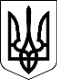 УкраїнаМЕНСЬКА  МІСЬКА   РАДАМенського району Чернігівської області(сорокова сесія сьомого скликання )Р І Ш Е Н Н Я10 липня 2020 року	№ 307Про затвердження проектів землеустрою щодо відведення земельних ділянок у власність учасникам бойових дій	Розглянувши звернення учасників бойових дій гр. Мурованого І.С., Курдюк Ю.В.,щодо затвердження проекту землеустрою та передачі земельної ділянки для ведення особистого селянського господарства у власність, керуючись ст. 26 Закону України „Про місцеве самоврядування в Україні” та ст.ст. 12,116,118,121,126 Земельного кодексу України, Законом України  «Про землеустрій» Менська  міська рада В И Р І Ш И Л А :1. Затвердити проект землеустрою щодо відведення земельної ділянки по передачі у приватну власність для ведення особистого селянського господарства, - гр. Мурованому Івану Сергійовичу площею 2,00 га, кадастровий № 7423089000:04:000:0600, за межами с. Ушня- гр. Курдюк Юрію Вікторовичу площею 2,00 га, кадастровий № 7423089000:04:000:0599, за межами с. Ушня2. Передати у приватну власність земельну ділянку для ведення особистого селянського господарства,- гр. Мурованому Івану Сергійовичу площею 2,00 га, кадастровий № 7423089000:04:000:0600, за межами с. Ушня- гр. Курдюк Юрію Вікторовичу площею 2,00 га, кадастровий № 7423089000:04:000:0599, за межами с. Ушня3. Контроль за виконанням рішення покласти на постійну комісію з питань містобудування, будівництва, земельних відносин та охорони природи, згідно до регламенту роботи Менської міської ради сьомого скликання та на заступника міського голови з питань діяльності виконкому Гайдукевича М.В.Міський голова							Г.А. Примаков